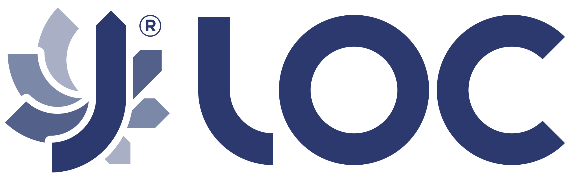 The London Orthotic Consultancy (LOC®) is a successful private orthotic clinic based in Kingston upon Thames, Surrey. Over the past 15 years LOC has established itself as one of the UKs leading orthotic clinics. We provide a fantastic environment for our clinical team to work within and believe our patients get the best possible treatment and outcomes as a result.Our OSKAR clinic is a joint clinic we run alongside Elaine Owen. This has driven our clinical knowledge and expertise in lower limb orthotics, and we constantly drive for the best outcomes possible. We use our in-house Video Vector Gait Lab to ensure optimal alignment. We work closely with our technicians, and we have an extensive workshop facility to support our clinical practice.We are recruiting for an Orthotist, based in Kingston-Upon-Thames, Surrey.Ideally the successful applicant will have a minimum of 3 years post qualification experience. They will need to demonstrate a passion for patient focused care. The successful candidate will be confident, motivated, organised and will show initiative. This is a full-time position, but we aim to accommodate flexible working as much as possible. Working at LOC is hugely rewarding. We work closely as a team and encourage research and development. We try to promote a collective and individual growth mindset. The successful applicant will need to demonstrate their desire to learn but also impart their knowledge to the existing team. As a new employee you will be trained and supported fully in the evidence-based treatment we provide, with a focus on outcome measures to achieve goals. This is a rare opportunity to work in a clinical environment that is free from prescribing restrictions and encourages innovative orthotic care. Benefits include:Competitive salaryNon-contributory private healthcare planPension schemeProfessional fees paid25 days annual leave  Training and developmentCareer development opportunitiesClinical and technical supportCandidates must be HCPC registered and preferably a member of BAPO. To apply for the role please send a copy of your C.V with a covering letter to Anissa Benson, Head of HR: recruitment@londonorthotics.co.uk